Analyticom COMET	Datum: 09.10.2023 Vreme: 13:22:52 CEST  Odštampao: Ljubiša Vujčić (11222650)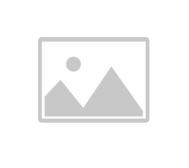 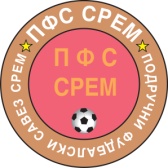 Rezultati i tabelaOrganizacija: (42402) Fudbalski savez područja Sremska MitrovicaTakmičenje: (35246580) Međuopštinska fudbalska liga Srem ZAPAD 23/24 - 2023/2024Poz.: PozicijaOU: Odigrane utakmiceP: PobedeNereš NerešenoP: PoraziPOS: Postignuti golovi	PRI: Primljeni golovi	GR: Gol razlika	Bod: BodoviAnalyticom COMET - Tabela	Stranica: 1 / 1DomaćiGostiRezultatSREMZMAJ6:0OBILIĆ 1993BORAC 19250:3SLOGA 1919 ERDEVIKFRUŠKA GORA0:1NAPREDAKBSK8:0ZEKA BULJUBAŠATrgovački4:0BIKIĆGRANIČAR (A)2:1JEDINSTVOBORAC4:2Poz.KlubOUPNerešPPOSPRIGRBod1.BORAC 19258710244+20222.ZEKA BULJUBAŠA8521259+16173.SREM84221614+2144.FRUŠKA GORA84131913+6135.BSK84042128-7126.JEDINSTVO83322014+6127.OBILIĆ 199383321311+2128.BIKIĆ83231112-1119.SLOGA 1919 ERDEVIK83141114-31010.ZMAJ83141623-71011.NAPREDAK82241415-1812.GRANIČAR (A)82151520-5713.Trgovački8134819-11614.BORAC81071027-173